
Cashion Public Schools
Cashion Board of Education Regular Meeting
Administration Office, 101 N. Euclid Ave., Cashion, OK 73016
  Monday, May 8, 2023 at 6:00 PM
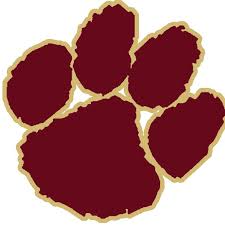 As required by section 311 Title 25 of the Oklahoma Statutes, notice is hereby given that the Board of Education of Independent School District NO. 89, Kingfisher County, Oklahoma, will hold the Cashion Board of Education Regular Meeting on Monday, May 8, 2023 at 6:00 PM, in the Administration Office , 101 N. Euclid Ave., Cashion, OK 73016.

Note: The board may discuss, vote to approve, vote to disapprove, vote to table or decide not to discuss any item on the agenda.
1. Call to order2. Establish quorum3. Consent Agenda (Consent Agenda may be voted separately at the request of any member of the Board of Education)A. Vote to approve the agenda as part of the minutesB. Vote to approve the minutes from the regular meeting of April 10, 2023C. Vote to approve the treasurer's reportD. Vote to approve the child nutrition reportE. Vote to approve the activity fund reportF. Vote to approve activity requests, fundraiser requests, and purpose of expenditure forms.4. Items for Board Action:A. Vote to approve purchase order encumbrances for 2022-23i. General Fund: P.O. #614-660 and P.O. #50166- #50167 and increase #1123-20 by $5,000 &  #1123-214 by $733.37 totaling $114,815.20B. Vote to approve payments for 2022-23i. General Fund payment numbers 2148-2371 totaling $684,428.38ii. Child Nutrition Fund payments 36-38 totaling $3,223.08C. Discussion/possible action on the following transfers of funds : (1) $1,127.64 - Transfer from activity fund (802) Boys Basketball to pay John Hardaway for elementary boy’s basketball camp. (2) $2,127.72 - Transfer from activity fund (808) girls’ basketball to general fund to pay Andrea Taylor for elementary girl’s basketball camp. (3) $360.00 - Transfer from activity fund (805) baseball to general fund to pay T. Karnes for working gate. (4) $3,600.00 - Transfer from activity fund (805) baseball to general fund to pay coaches for summer baseball; Blake Mounce $1,600.00, Brady Johnson $1,000 & Terry Wade $1,000 on June payroll.5. Discussion/possible action on Cashion Procurement plan.6. Discussion/possible action to renew contracts and memberships with the following:  1)OSSBA 2)Angel, Johnston, and Blasingame.7. Discussion/possible action on contract for Evaluation Works for testing services.8. Discussion/possible action on rescheduling the August 2023 board meeting date9. Discussion/possible action to approve a quote from Triumph modular 10. Discussion/possible action to approve bids from Oklahoma Glass for district door replacements11. Discussion and vote to approve extra duty stipends for 2023-2024 school year.12. Discussion and vote to approve staff attendance stipends in the amount of $1,00013. Superintendent and Principal Reports14. Proposed Executive Session to discuss:A. Resignations 25 S Sect. 307 (B) (6 & 7)B. Employment of substitute teacher(s) 25 Sect. 307 (B) (1)C. Employment of non-certified staff 25 S Sect. 307 (B) (1)D. Employment of certified staff 25 S Sect. 307 (B) (1)E. In-coming/out-going student transfers (18-307) (B) (7)15. Vote to enter executive session16. Acknowledgement that Cashion Public Schools' Board of Education left executive session at (specify time by the board president)17. Executive session minutes compliance announcementA. State and record who was present for executive sessionB. State and record that executive session discussion was limited to items listed on executive session agendaC. State and record that no action was taken18. Discussion / possible action on resignations to date19. Discussion / possible action on employment of substitute teachers20. Discussion /possible action on employment of non-certified staff21. Discussion /possible action on employment of certified staff22. Review and vote to approve 2023-24 student transfer list23. Discussion/possible action on rehiring current certified staff 24. Discussion/possible action on rehiring current support staff25. Motion, discussion, and vote to affirm or not affirm the termination of support employee Claudia Boatwright effective March 20, 2023, Ms. Boatright has been provided notice of her termination and has declined a hearing with the Board of Education.26. New Business27. Vote to Adjourn

Name of person posting this agenda: ___________________ Signature _________________Title: ___________________Posted this _____ day of _______, 2023, at _________ AM/PM on the entrance to the Cashion Administration building, Cashion Public Schools, 101 North Euclid, Cashion, Oklahoma. Notice of this meeting was filed in the Kingfisher County Clerk’s office.